      ประชาสัมพันธ์การรับเบี้ยยังชีพผู้สูงอายุขององค์กรปกครองส่วนท้องถิ่น  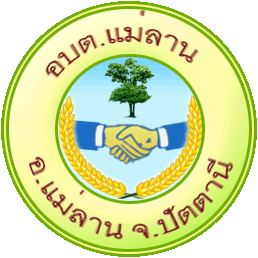 	ตั้งแต่เดือนตุลาคม 2562 - เดือนพฤศจิกายน 2562 และเดือนมกราคม 2563 - เดือนกันยายน 2563องค์การบริหารส่วนตำบลแม่ลาน ขอเชิญชวนให้ผู้สูงอายุที่มีอายุครบ 60 ปีบริบูรณ์ ที่ยังไม่เคยลงทะเบียนขอรับเบี้ยยังชีพผู้สูงอายุ และผู้สูงอายุที่จะมีอายุครบ 60 ปีบริบูรณ์ในปีงบประมาณ 2564      นับจนถึงวันที่ 1 กันยายน 2564 (เกิดก่อนวันที่ 2 กันยายน 2504 ) ที่มีคุณสมบัติ ดังนี้		1.มีภูมิลำเนาในเขตพื้นที่แต่ยังไม่ได้ลงทะเบียนเพื่อขรับเงินเบี้ยยังชีพผู้สูงอายุ หรือผู้ที่ได้ย้ายทะเบียนบ้านมาใหม่ก่อนสิ้นเดือนพฤศจิกายนของทุกปี		2.ไม่เป็นผู้ได้รับสวัสดิการหรือสิทธิประโยชน์อื่นใดจากหน่วยงานของรัฐ รัฐวิสาหกิจ หรือองกรค์กรปกครองส่วนท้องถิ่น ที่ประสงค์จะรับเงินเบี้ยยังชีพผู้สูงอายุ		ไปลงทะเบียนเพื่อแสดงความจำนงขอรับเงินเบี้ยยังชีพผู้สูงอายุได้ตั้งแต่เดือนตุลาคม 2562 - เดือนพฤศจิกายน 2562 และเดือนมกราคม 2563 - เดือนกันยายน 2563 ด้วยตนเอง หรือมอบหมายให้ผู้อื่นเป็นผู้ยื่นคำขอรับเงินเบี้ยยังชีพผู้สูงอายุแทนโดยมีหลักฐานตามที่ราชการกำหนด ณ กองการศึกษา ศาสนาและวัฒนธรรม องค์การบริหารส่วนตำบลแม่ลาน ระหว่างเวลา 08.30 – 16.30 น.(ในวันและเวลาราชการ)        เพื่อจะได้มีสิทธิรับเงินเบี้ยยังชีพ โดยเตรียมเอกสารหลักฐาน ดังนี้		1.สำเนาบัตรประจำตัวประชาชน หรือบัตรอื่นที่ออกโดยหน่วยงานของรัฐที่มีรูปถ่าย		2.สำเนาทะเบียนบ้านที่อยู่ปัจจุบัน		3.สำเนาสมุดบัญชีเงินฝากธนาคารในนามมีผู้สิทธิ/ผู้ได้รับมอบอำนาจจากผู้มีสิทธิ    